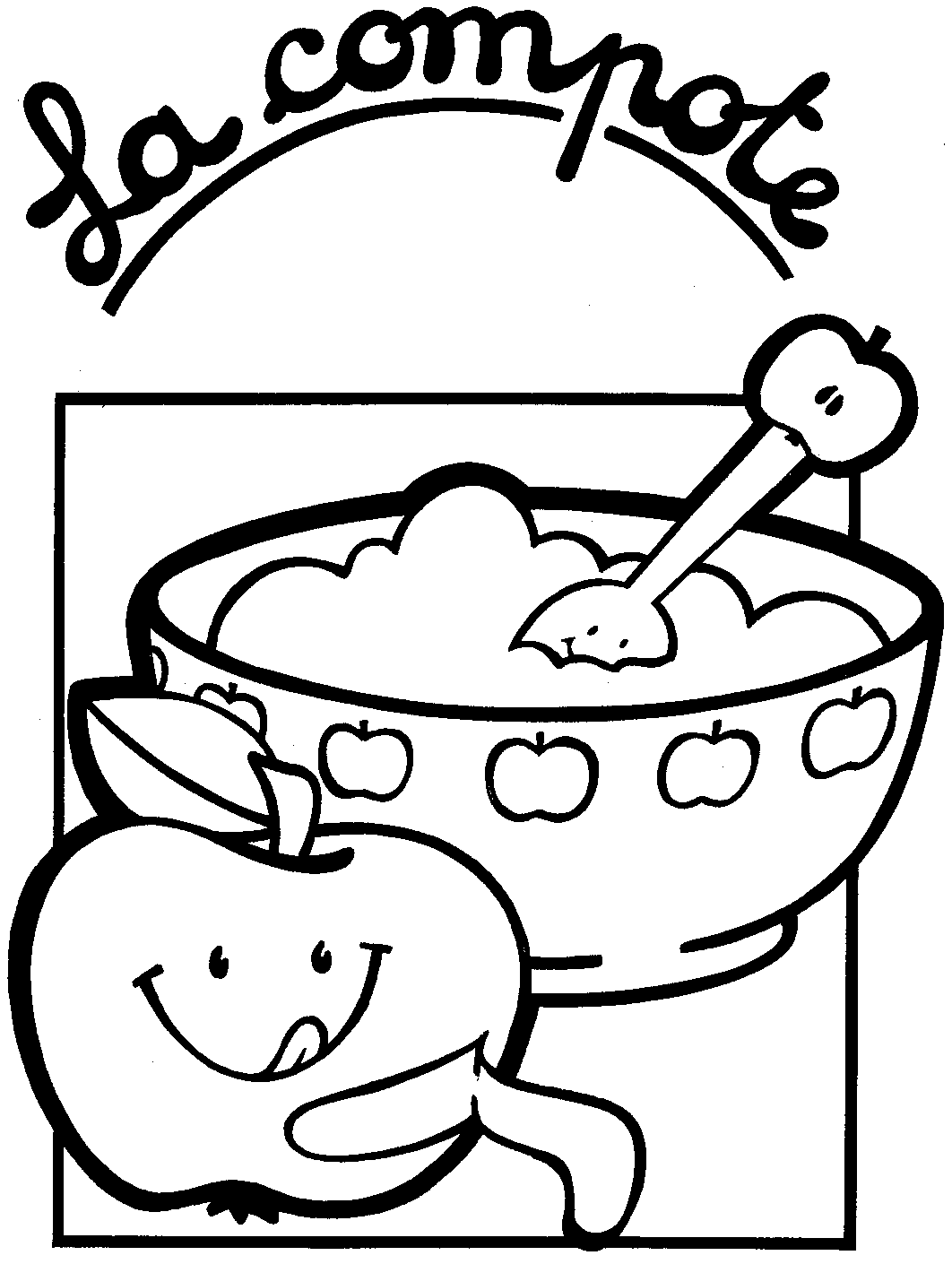 Les ustensilesLes ingrédientsLa recettePrénom : ………………………………………………………..Entoure dans la recette les 8 mots du référentiel.Relie les différentes écritures du même mot.Relie chaque mot à sa silhouette.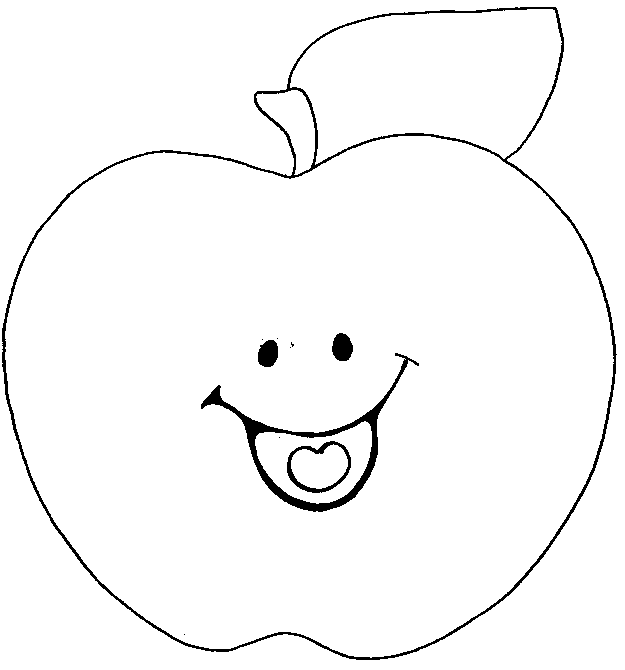 Entoure le bon mot.Barre les intrus.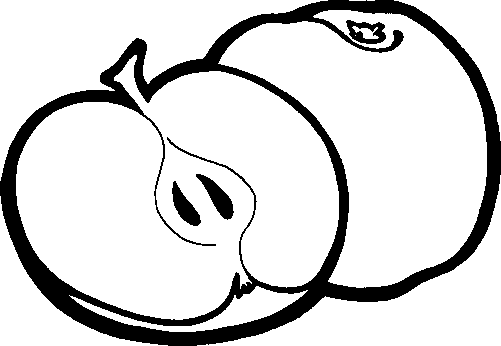 Colorie le dessin qui correspond le plus à ce genre de texte.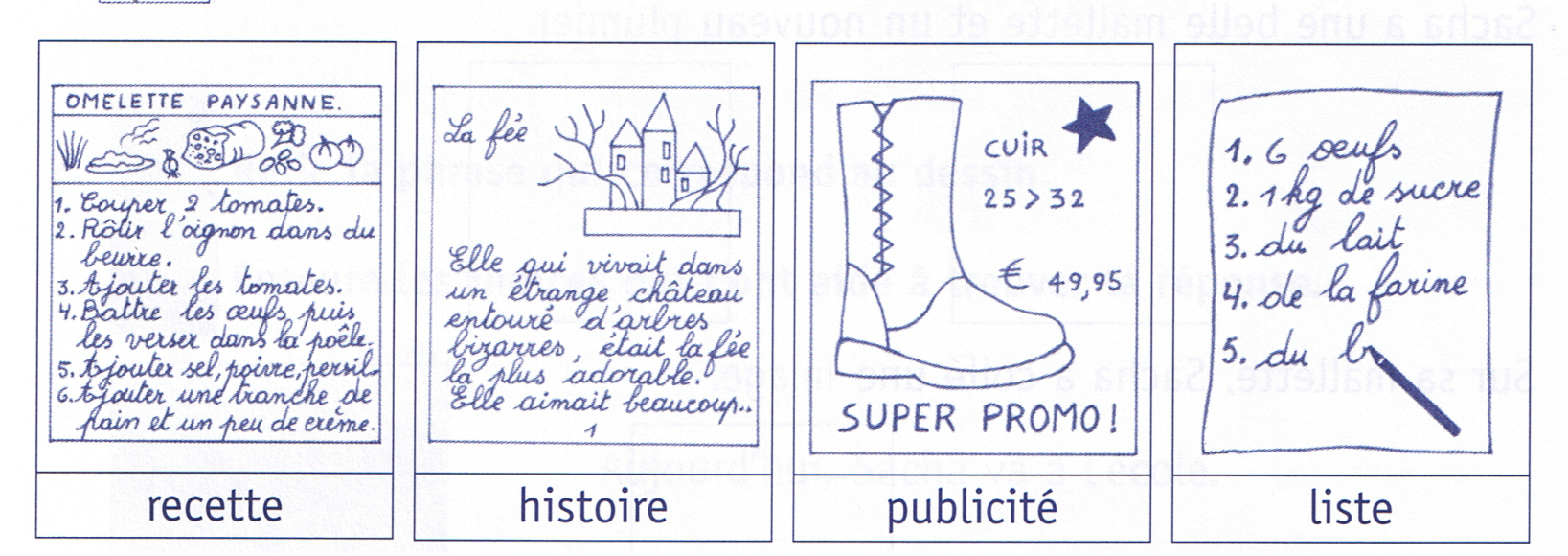 Colle les dessins sous les bons mots.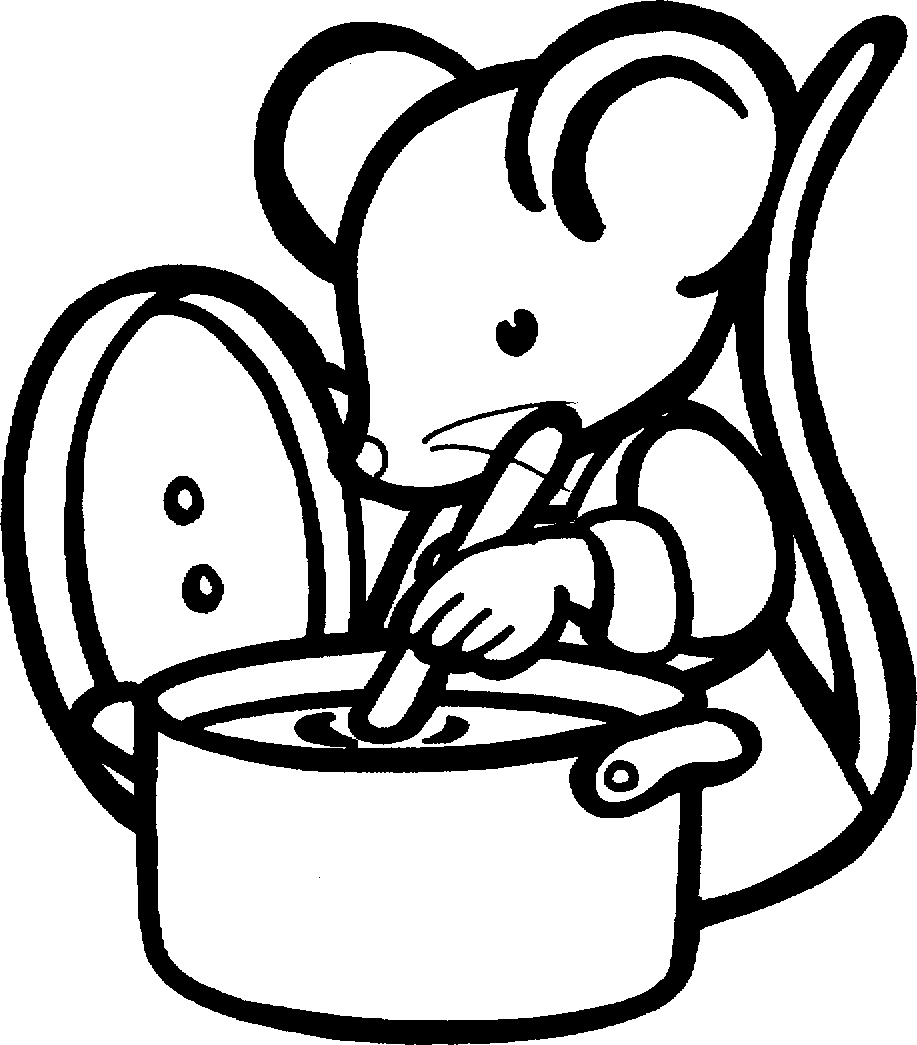 Eplucher les pommes.Couper les pommes en morceaux.Verser les pommes dans la casserole et cuire à feu moyen.Ajouter le sucre et mélanger.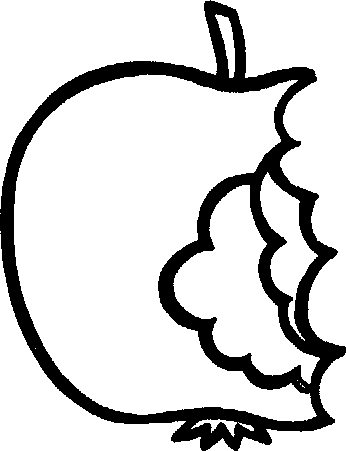 Servir la compote dans des raviers.Colle les phrases dans le bon ordre. Aide-toi du texte !Entoure la phrase qui correspond au dessin.Entoure la phrase qui ne fait pas partie de la recette.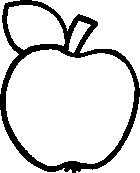 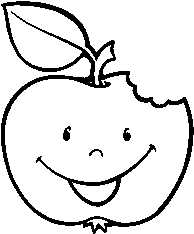 Ecris les mots manquants.Eplucher les ……………………………………………………… .……………………………………………………… les pommes en morceaux.Verser les pommes dans la ……………………………………………………… et ……………………………………………………… à feu moyenAjouter le ……………………………………………………… et ……………………………………………………… .Servir la ……………………………………………………… dans des raviers.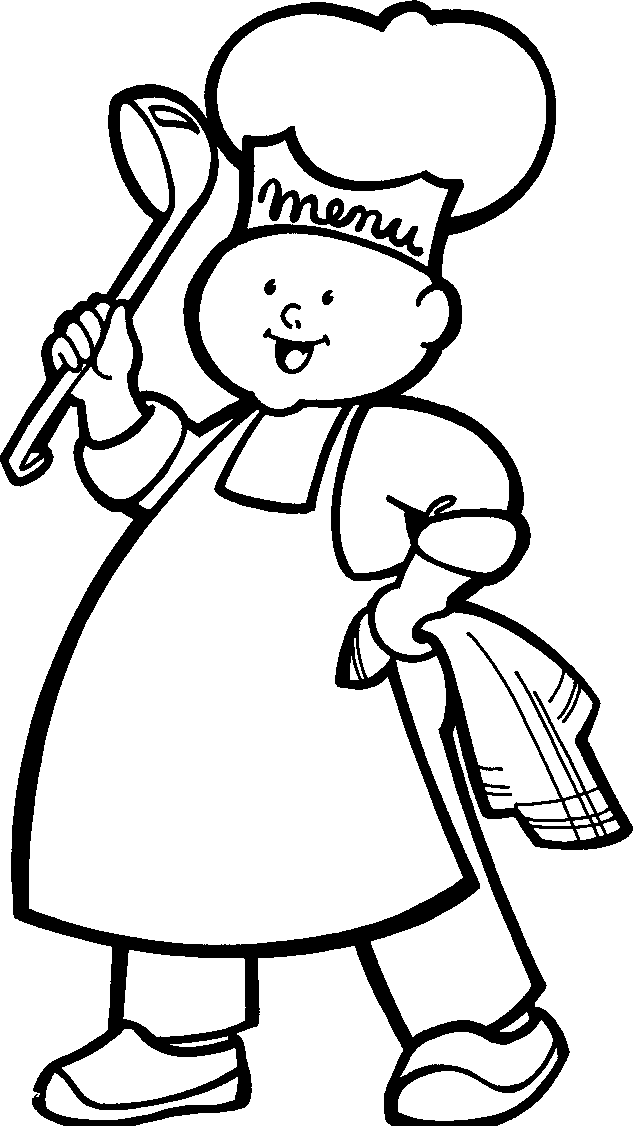 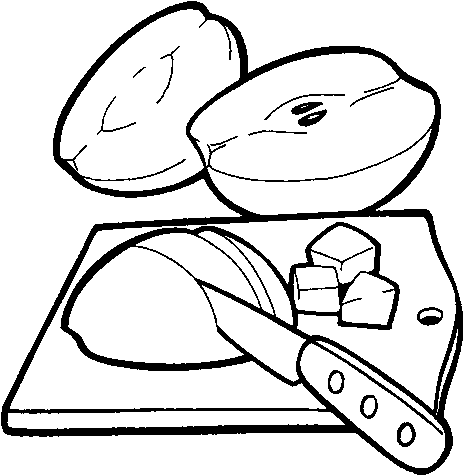 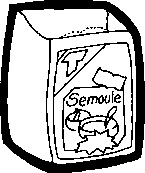 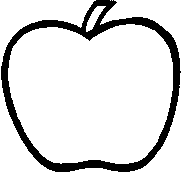 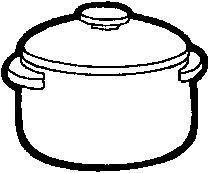 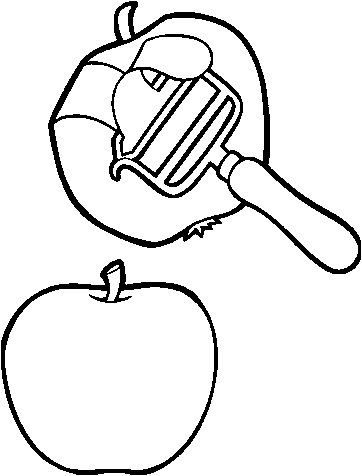 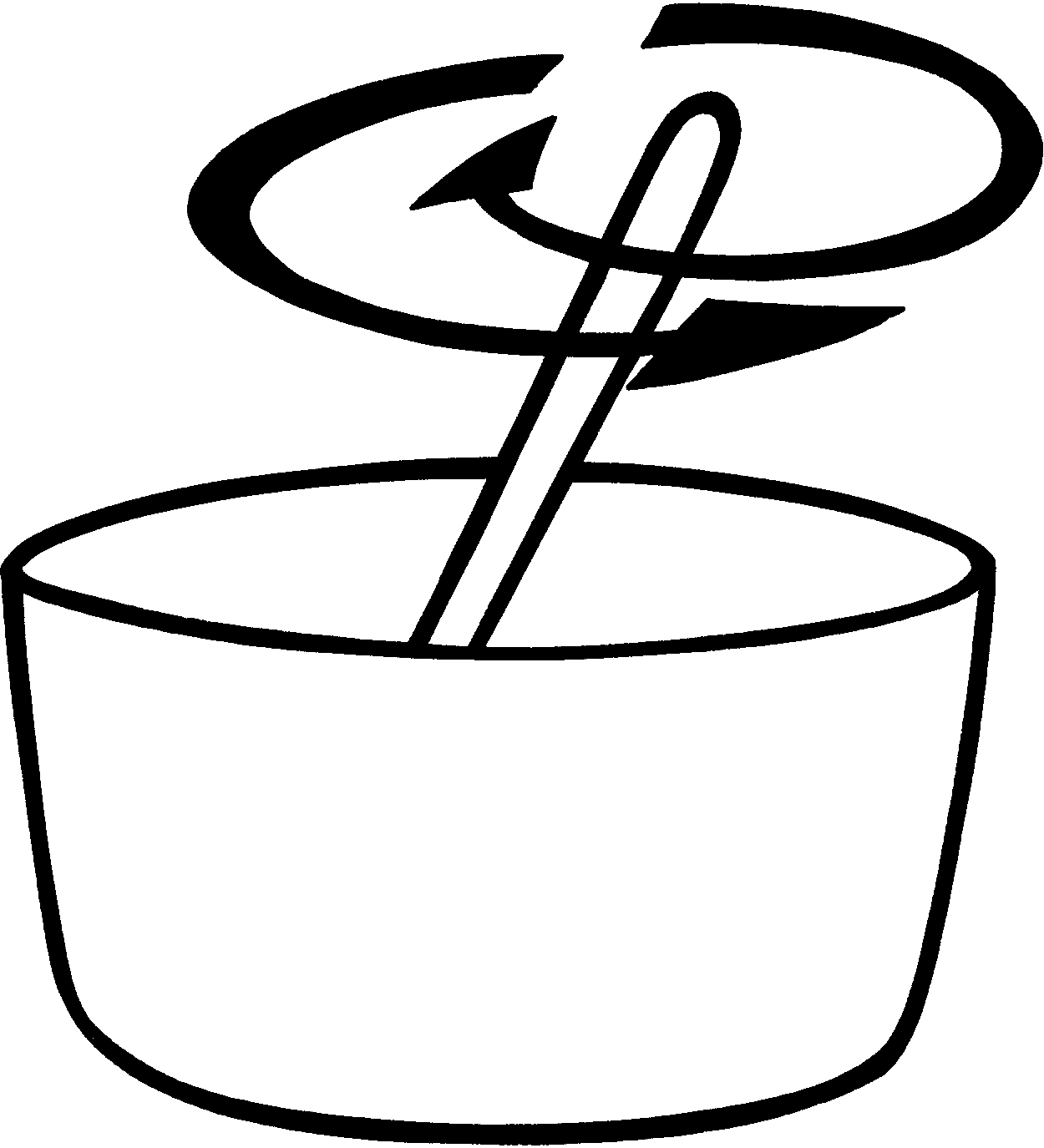 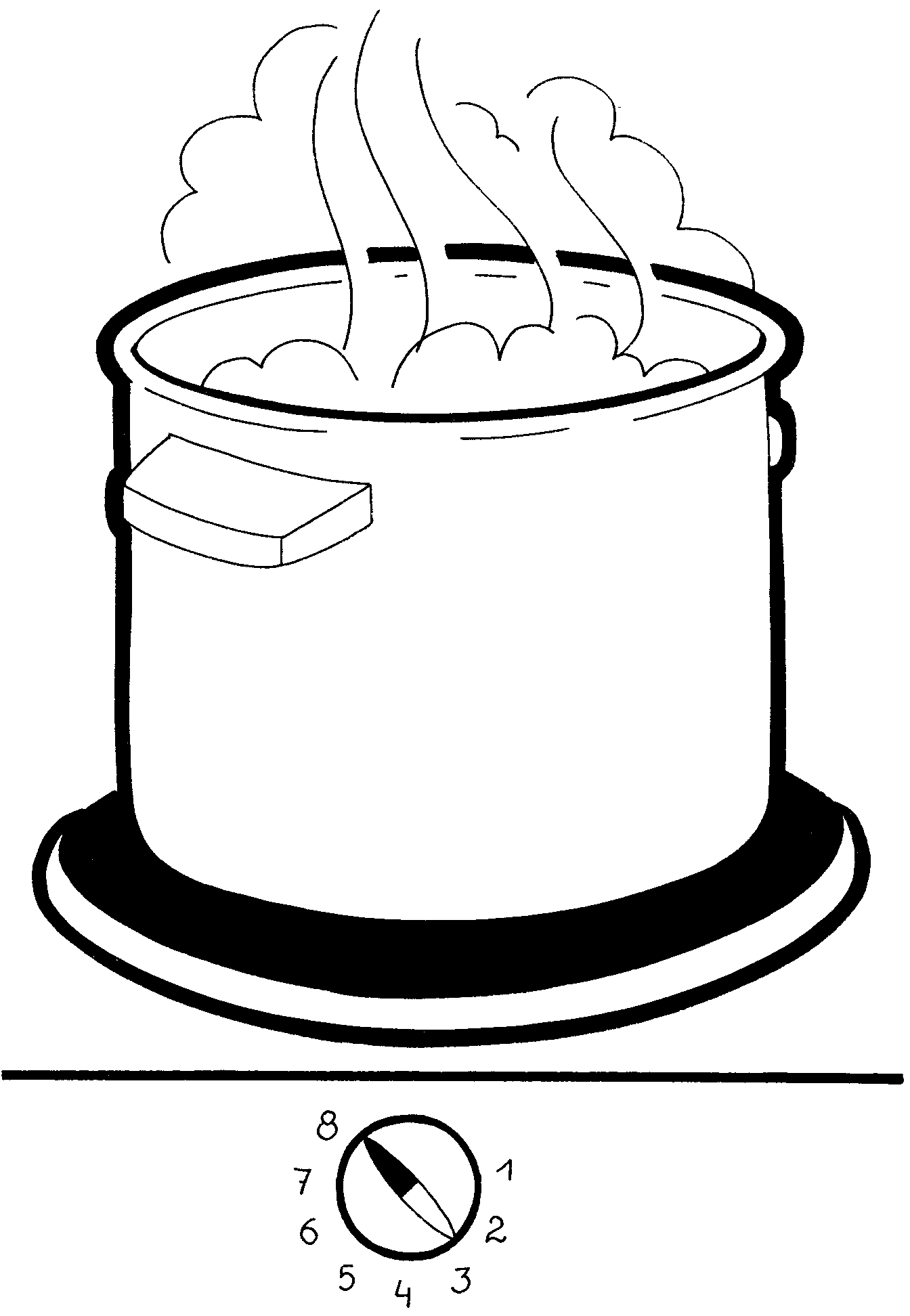 une casseroleune casserole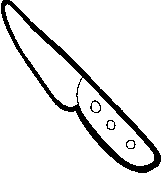 un couteauun couteau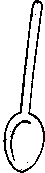 une cuillère en bois une cuillère en bois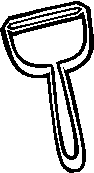 un éplucheurun éplucheur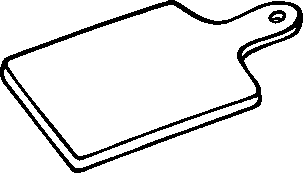 une plancheune plancheune pommeune pommedu sucredu sucreEplucher les pommes.Couper les pommes en morceaux.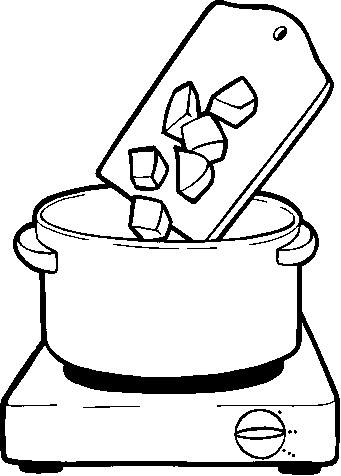 Verser les pommes dans la casserole et cuire à feu moyen.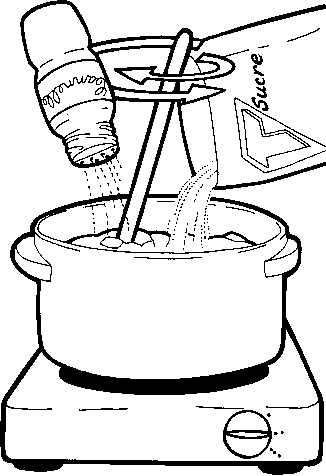 Ajouter le sucre et mélanger.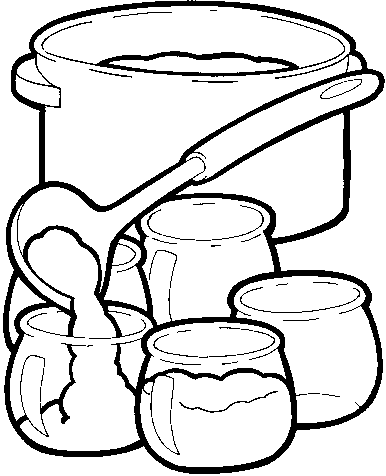 Servir la compote dans des raviers.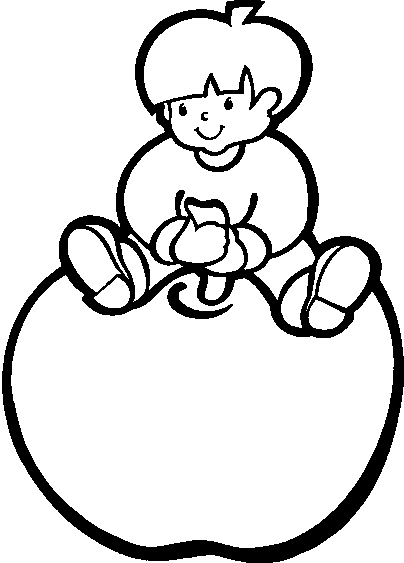 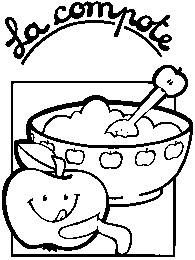 la compotela compoteune pommeune pommele sucrele sucreune casseroleune casserole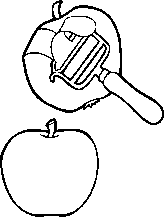 éplucheréplucher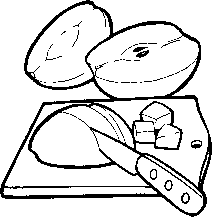 coupercouper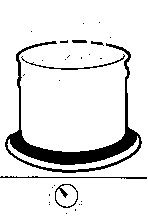 cuirecuire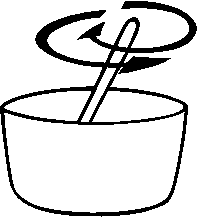 mélangermélangerLa compote de pommesEplucher les pommes.Couper les pommes en morceaux.Verser les pommes dans la casserole et cuire à feu moyen.Ajouter le sucre et mélanger.Servir la compote dans des raviers.pommeépluchercasserolecasserolecuiresucrecouper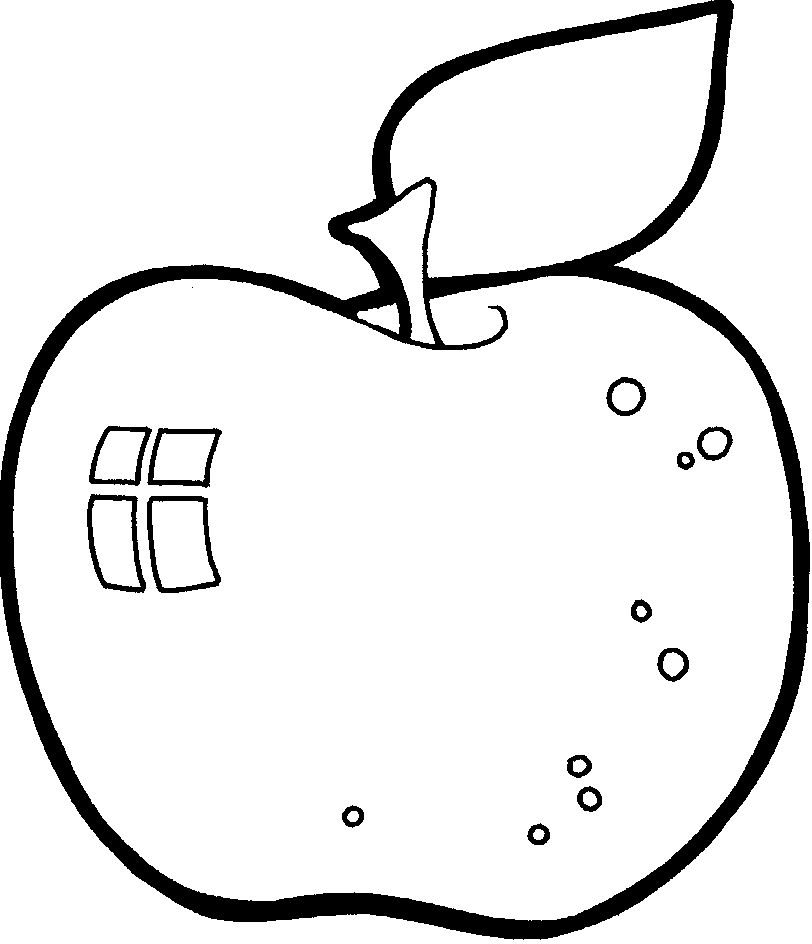 compotemélangercuirepommecompotesucrecouperépluchermélangercasserolepommecompotemélangercuireépluchersucrecouperpommecasserolecoupercuire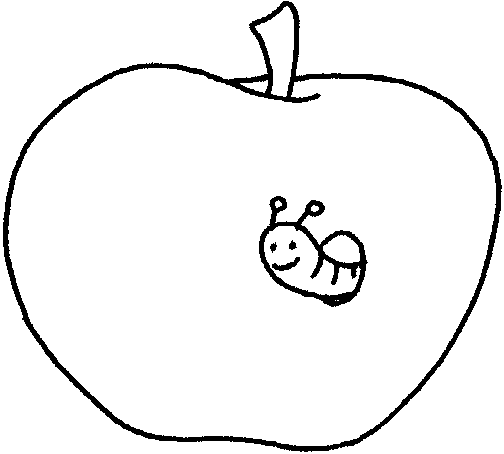 sucremélangercompote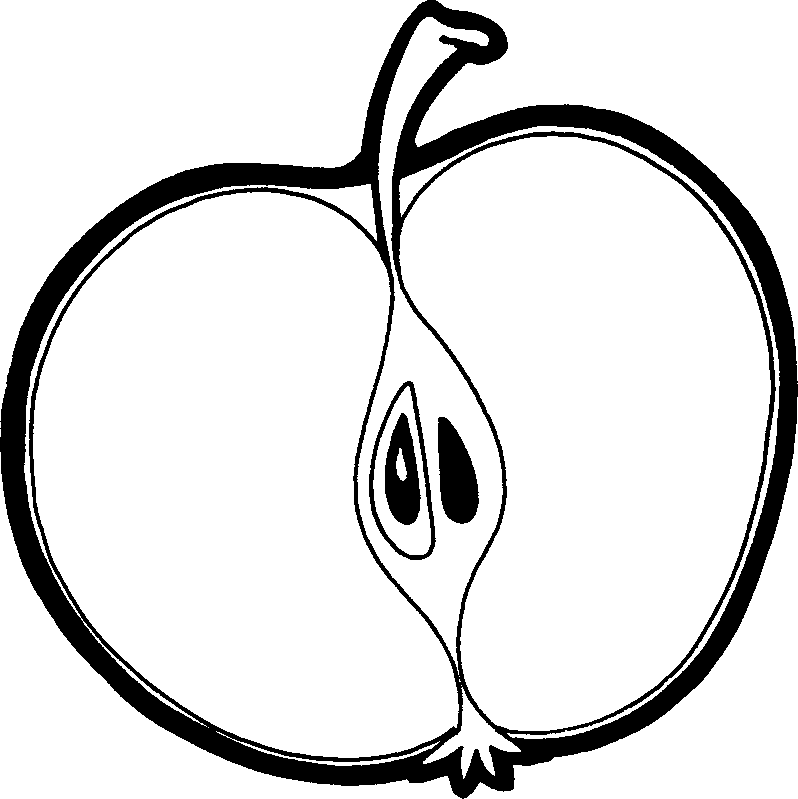 éplucherépauleéplucherpelucheplumeprofiterolecassettecasserolecasserle compostla compotela compagniele compascouchercoutercoulercouperune pommecuiremélangersucreune pommeune pommeune poireune pommecuirecuirecuillèrecuireménagemélangermélangermélangersucre sucre sucré sucre12345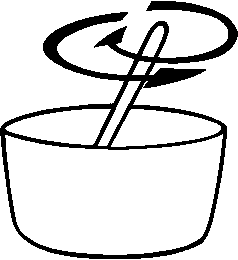 Mélanger la compote.Ajouter le sucre.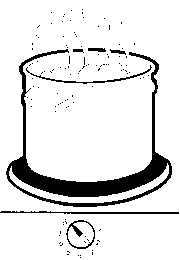 Découper les pommes en morceaux.Cuire la compote.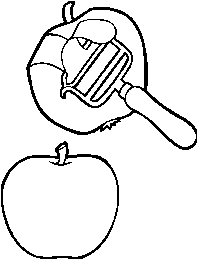 Eplucher les pommes.Couper les pommes.La compote de pommesEplucher les pommes.Couper les pommes en morceaux.Allumer le four.Verser les pommes dans la casserole et cuire à feu moyen.Ajouter le sucre et mélanger.Servir la compote dans des raviers.Verser les pommes dans la casserole et cuire à feu moyen.Eplucher les pommes.Ajouter du sucre et mélangerServir la compote dans des raviers.Couper les pommes en morceaux.